MINISTERIO DE EDUCACIONESCUELA DE COMERCIO Nº 1“PROF. JOSE ANTONIO CASAS”“Año del Bicentenario del Fallecimiento del General Manuel José Joaquín del Corazón de Jesús Belgrano”Belgrano esquina Alberdi                                                                 Teléfono 4-227357                                                                         San Salvador de Jujuy  T.P. NRO. 1: LE MODE IMPÉRATIF.PROF.: FABIANA BELASQUEZ     CURSO:    3 RO             TURNO: MAÑANA Y TARDE TEMA DE TRABAJO:  IMPÉRATIF PRÉSENT (Introduction)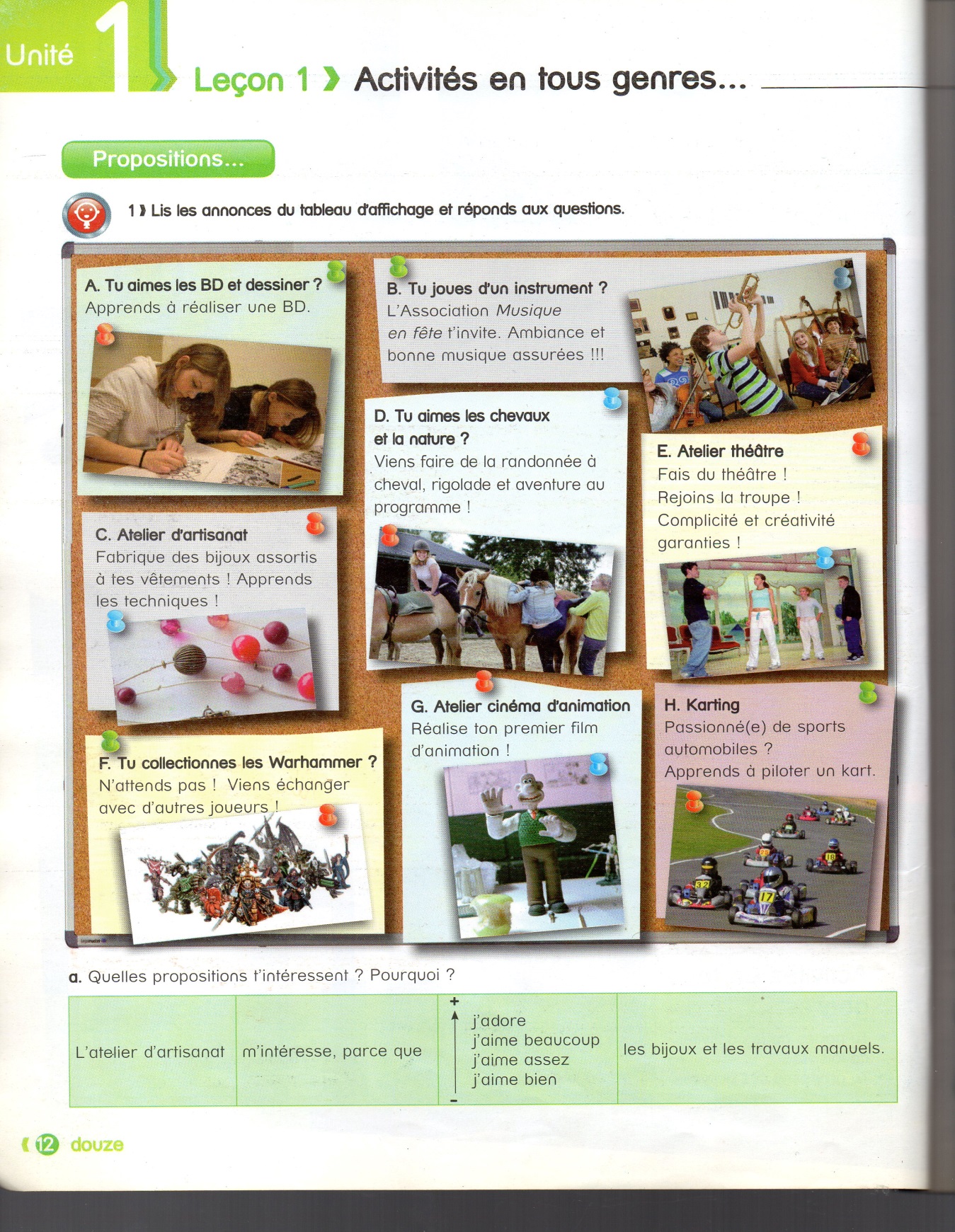 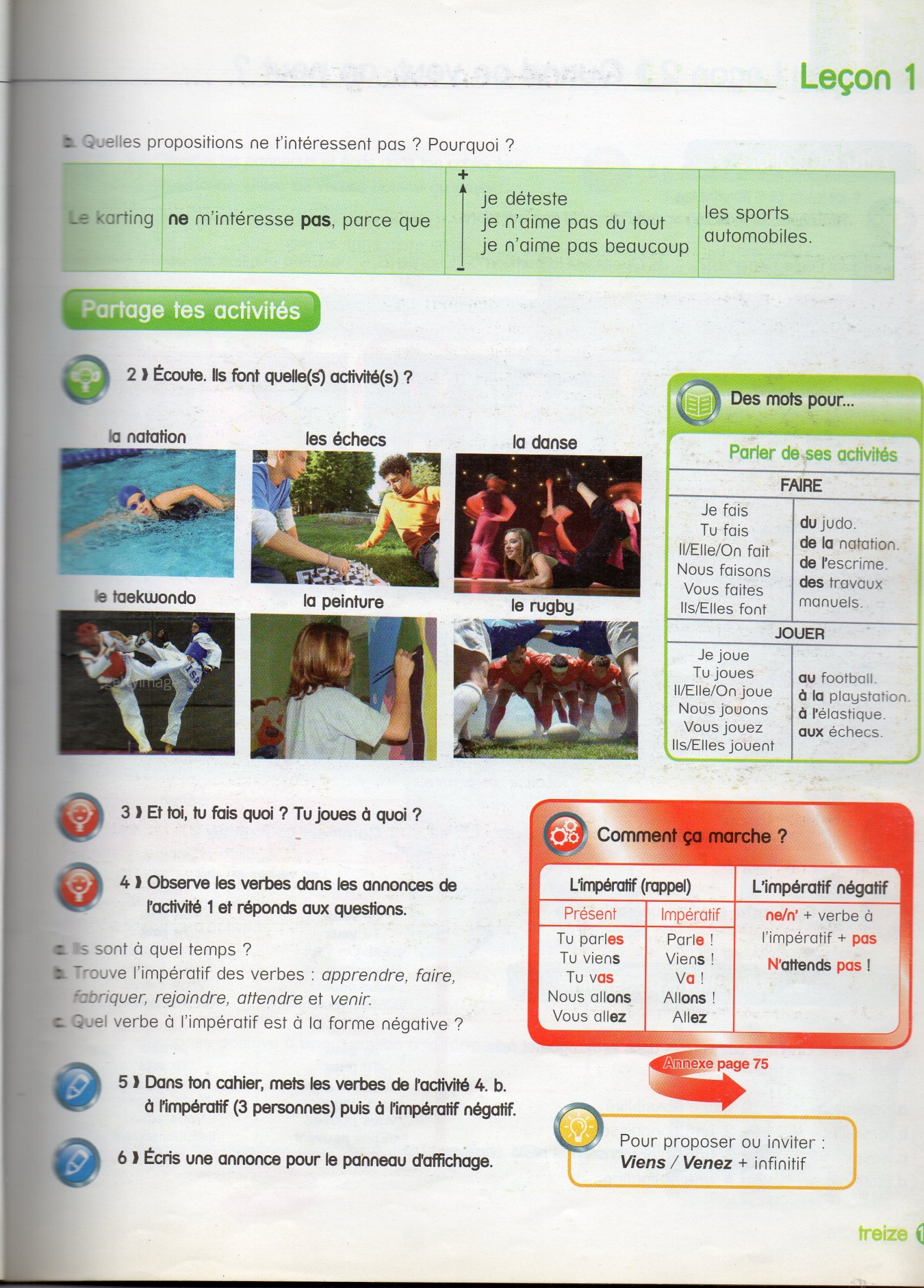 